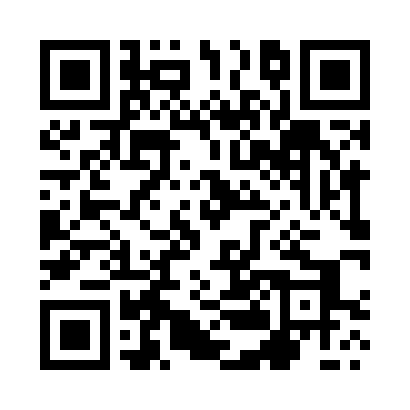 Prayer times for Serokomla, PolandWed 1 May 2024 - Fri 31 May 2024High Latitude Method: Angle Based RulePrayer Calculation Method: Muslim World LeagueAsar Calculation Method: HanafiPrayer times provided by https://www.salahtimes.comDateDayFajrSunriseDhuhrAsrMaghribIsha1Wed2:305:0112:285:357:5510:152Thu2:264:5912:285:367:5710:183Fri2:234:5712:285:377:5810:224Sat2:194:5612:275:388:0010:255Sun2:154:5412:275:398:0210:286Mon2:134:5212:275:408:0310:327Tue2:134:5012:275:418:0510:348Wed2:124:4912:275:428:0710:349Thu2:114:4712:275:438:0810:3510Fri2:114:4512:275:448:1010:3611Sat2:104:4412:275:458:1110:3612Sun2:094:4212:275:468:1310:3713Mon2:094:4012:275:478:1410:3814Tue2:084:3912:275:488:1610:3815Wed2:074:3712:275:498:1710:3916Thu2:074:3612:275:498:1910:4017Fri2:064:3512:275:508:2010:4018Sat2:064:3312:275:518:2210:4119Sun2:054:3212:275:528:2310:4220Mon2:054:3012:275:538:2510:4221Tue2:044:2912:275:548:2610:4322Wed2:044:2812:275:548:2710:4423Thu2:034:2712:275:558:2910:4424Fri2:034:2612:285:568:3010:4525Sat2:034:2412:285:578:3110:4526Sun2:024:2312:285:588:3310:4627Mon2:024:2212:285:588:3410:4728Tue2:024:2112:285:598:3510:4729Wed2:014:2012:286:008:3610:4830Thu2:014:2012:286:008:3810:4831Fri2:014:1912:286:018:3910:49